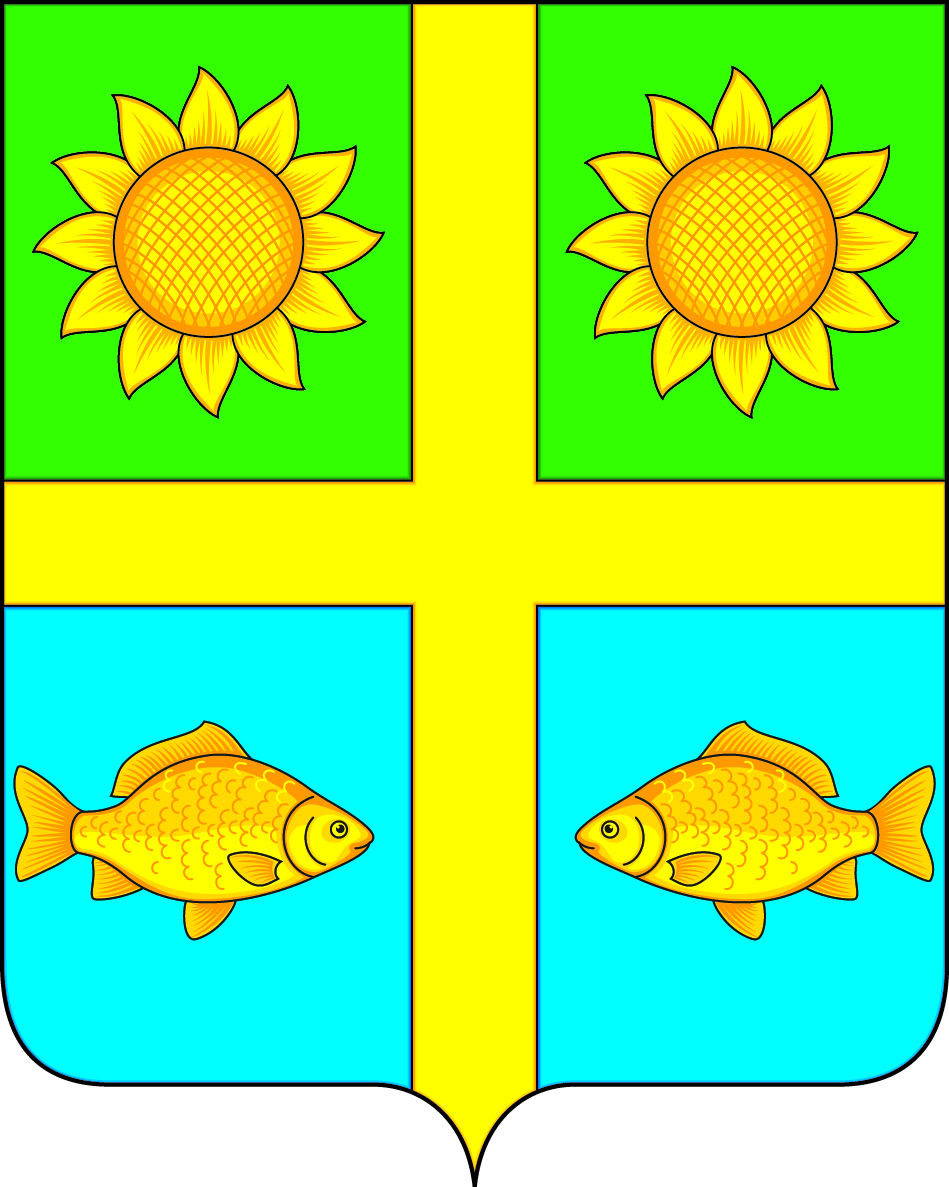 АДМИНИСТРАЦИЯПОПОВСКОГО СЕЛЬСКОГО  ПОСЕЛЕНИЯБОГУЧАРСКОГО МУНИЦИПАЛЬНОГО РАЙОНАВОРОНЕЖСКОЙ ОБЛАСТИПОСТАНОВЛЕНИЕот « 11 » марта  2020 г. № 12                                    с.  ЛофицкоеО содействии  избирательным комиссиям в подготовке проведения общероссийскогоголосования по вопросу одобрения изменений в Конституцию Российской Федерациив Поповском сельском поселенииБогучарского муниципального районаВоронежской областиВ целях оказания содействия  избирательным комиссиям в подготовке проведения общероссийского голосования  по вопросу  одобрения изменений в Конституцию Российской Федерации, а также в материально – техническом обеспечении подготовки его проведения (включая предоставление избирательным комиссиям на безвозмездной основе необходимых помещений, транспортных средств, средств связи, технического оборудования), в соответствии с Федеральными законами: от 06.10.2003 № 131 – ФЗ «Об общих  принципах организации местного самоуправления в Российской Федерации», от 12.06.2002 № 67 – ФЗ «Об основных гарантиях избирательных прав и права граждан на участие в референдуме Российской Федерации»,  распоряжением Президента Российской Федерации от 14.02.2020 № 32 – рп, администрация Поповского сельского поселения п о с т а н о в л я е т:1.Создать рабочую группу по оказанию содействия  избирательным комиссиям в подготовке проведения общероссийского голосования по вопросу одобрения  изменений в Конституцию Российской Федерации в Поповском сельском поселении Богучарского муниципального района Воронежской области в составе согласно приложению № 1.2. Администрации Поповского сельского поселения в установленном порядке обеспечить:2.1. Представление сведений об избирателях в избирательные комиссии для составления и уточнения списков избирателей.2.2. Предоставление избирательным комиссиям на безвозмездной основе помещений для работы избирательных комиссий и голосования, хранения избирательной документации, а также выделение технологического оборудования.2.3. Выделение специально оборудованных мест для размещения  печатных информационных материалов.2.4. Наличие государственной атрибутики (герб, флаг) Российской Федерации и Воронежской области на избирательных участках.2.5. Предоставление соответствующим комиссиям транспортных средств с числом посадочных мест, необходимых для обеспечения равной возможности прибытия к месту голосования не менее чем 2 членам комиссий с правом совещательного голоса и наблюдателям, выезжающим совместно с членами участковой избирательной комиссии с правом решающего голоса для проведения голосования (при проведении голосования вне помещения для голосования)3. Утвердить перечень мероприятий по информированию населения о проведении общероссийского голосования по вопросу одобрения изменений в Конституцию Российской Федерации в Поповском сельском поселении Богучарского муниципального района Воронежской области согласно приложению № 2.4. Постановление администрации Поповского сельского поселения от  23.07.2018  №58 «О содействии избирательным комиссиям в организации подготовки и проведения выборов губернатора Воронежской области» признать утратившим силу.5. Контроль за исполнением настоящего постановления оставляю за собой.Глава Поповского сельского поселения                                                            О.А. ЛенченкоПриложение № 1к постановлению администрации Поповского сельского поселенияот 11.03.2020  № 12Состав рабочей  группы по оказанию содействия  избирательным комиссиям в подготовке проведения общероссийского голосования по вопросу одобрения  изменений в Конституцию Российской Федерации в Поповском сельском поселении Богучарского муниципального района Воронежской областиПриложение № 2к постановлению администрации Поповского сельского поселенияот 11.03.2020  №12Перечень мероприятийпо информированию населения о проведении общероссийского голосования по вопросу одобрения изменений в Конституцию Российской Федерации в Поповском сельском поселении Богучарского муниципального района Воронежской области№/пФамилия, имя,отчествоЗанимаемаядолжность1.Ленченко Ольга АлександровнаГлава Поповского сельского поселения,  председатель рабочей  группы2.Ейбогин Владимир Витальевичдепутат Совета народных депутатов Поповского сельского поселения, заместитель председателя рабочей группы3.Кучмасова Наталья АлександровнаВедущий специалист администрацииПоповского сельского поселения,  секретарь рабочей  группы4.Крикунова Нина АнатольевнаПредседатель ТОС «села Купянка»,член рабочей  группы5.Ленченко Михаил Михайловичдепутат Совета народных депутатов Поповского сельского поселения, член рабочей  группы№ п.п.Наименование мероприятий ОтветственныйДата1.Проведение организационных и информационно – разъяснительных мероприятий: семинары, заседания «круглых столов»Глава Поповского сельского поселения О.А. ЛенченкоМарт – апрель 2020 года2.Проведение мероприятий по повышению правовой культуры с избирателями разных возрастных групп по вопросам электоральной активности с привлечением специалистов учреждений культуры, образованияГлава Поповского сельского поселения О.А. ЛенченкоМарт – апрель 2020 года3.Организация работы «горячей линии» телефонной связи с избирателямиВедущий специалист администрации Поповского сельского поселения Кучмасова Н.А.Март – апрель 2020 года4. Информирование  населения, индивидуальных предпринимателей, работников предприятий и организаций об изменениях в статьи Конституции РФВедущий специалист администрации Поповского сельского поселения Кучмасова Н.А.Март – апрель 2020 года5.Информирование населения через районную газету «Сельская новь» о планируемых изменениях в статьи Конституции РФ Глава Поповского сельского поселения О.А. ЛенченкоМарт – апрель 2020 года6.Доведение информации до избирателей через ТОСы о планируемых изменениях в Конституцию Российской ФедерацииВедущий специалист администрации Поповского сельского поселения Кучмасова Н.А.Март – апрель 2020 года